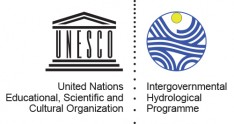 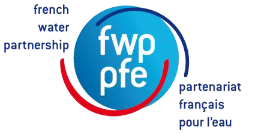 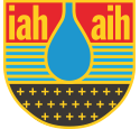 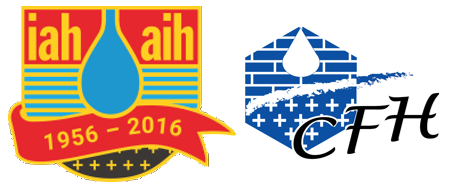 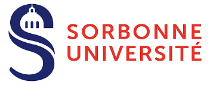 Premier Webinaire de la ConférenceMay 27, 2021 – 14:30-17:00 (Paris Time)Premier Webinaire de la ConférenceMay 27, 2021 – 14:30-17:00 (Paris Time)Les « Objectifs de Développement Durable » (ODD), feuilles de route multinationales et multilatérales, constituent un formidable message d’espoir pour l’avenir des sociétés humaines et des écosystèmes terrestres, confrontés aux impacts du changement global. L’eau fait partie intégrante de l’Agenda 2030 via l’ODD 6.Dans ce cadre, les ressources en eau souterraine (ES) ont un rôle clé à jouer, directement en matière d’hygiène et de santé, d’alimentation (irrigation), de protection et de restauration des écosystèmes et de la biodiversité et, indirectement, pour la réduction de la pauvreté et des inégalités, la contribution à l’éducation et à l’égalité des genres, la paix.La Conférence de Paris constituera un point de rencontre pour favoriser les échanges entre les différents  participants, dans les domaines de l’eau et du développement durable. Principaux thèmes de la Conference:- Rôle et atouts des ES dans les trajectoires du développement durable. - Quantité et qualité des ES aujourd’hui et dans le futur pour l’atteinte des ODD- Spécificités de la gouvernance, bonnes pratiques de gestion et répartition des ES, « Water Stewardship » - Stratégies, moyens disponibles, financements innovants pour la bonne gouvernance, la mise en valeur et la protection des ES- Services rendus et avantages (sociaux, financiers, écosystémiques…) du bon état et de la bonne gouvernance des ES. Liens entre ODD et Directive Cadre européenne sur l’Eau avec une mention sur les services rendus et les avantages (sociaux, financiers, écosystémiques…) du bon état et de la bonne gouvernance des ES.- Nouvelles opportunités pour atteindre les cibles des ODD, telle les subventions vertes, la loi française Oudin Santini ...Le wébinaire du 27 Mai 2021 sera le premier d’une série visant à introduire la Conférence de 2022.PROGRAMME DU WEBINAIREDiscours d’introductionAbou AMANI, UNESCO, Directeur, Division des Sciences de l’EauDave KREAMER, Association Internationale des Hydrogéologues, PrésidentConférenciers invitésAgathe EUZEN, CNRS, INEE, Directrice Scientifique Adjointe, Science de la DurabilitéIntroduction aux ODDs et au rôle que doivent y jouer les eaux souterrainesStéphane GILLIS, Directeur Général – SDDEA, FranceComment une collectivité locale intègre les ODD liés à l’eau dans sa politique en France : stratégie 2100 de gestion intégrée et durable de l'eau du SDDEA (Aube, France)Christian SZACOWNY, Réseau Régional Multi Acteurs Grand Est, FranceL’utilisation des Eaux souterraines par les ONG. Liens avec les ODD. Espoirs et connaissances. Retours d’expérience en Afrique et Asie du Sud-EstNathalie DÖRFLIGER, Jehanne FABRE, Danone Waters/Cycle de l’Eau La responsabilité des entreprises internationales vis-à-vis de la gestion des eaux souterraines pour l’atteinte des ODDs – Défis scientifiques pour une intendance des ressources en eau. Exemples de bassins versants d’usines d’embouteillage d’eau et de produits laitiers en Indonésie et Afrique du SudDialogue entre les conférenciers et les participantsQuestions/réactions sur les exposés. Propositions à intégrer à la Conference de 2022(contenu, forme)Synthèse – ConclusionGérard PAYEN, Partenariat Français pour l’EauPatrick LACHASSAGNE, Hydrogéologue, Président du Chapitre Français de l’AIHLes « Objectifs de Développement Durable » (ODD), feuilles de route multinationales et multilatérales, constituent un formidable message d’espoir pour l’avenir des sociétés humaines et des écosystèmes terrestres, confrontés aux impacts du changement global. L’eau fait partie intégrante de l’Agenda 2030 via l’ODD 6.Dans ce cadre, les ressources en eau souterraine (ES) ont un rôle clé à jouer, directement en matière d’hygiène et de santé, d’alimentation (irrigation), de protection et de restauration des écosystèmes et de la biodiversité et, indirectement, pour la réduction de la pauvreté et des inégalités, la contribution à l’éducation et à l’égalité des genres, la paix.La Conférence de Paris constituera un point de rencontre pour favoriser les échanges entre les différents  participants, dans les domaines de l’eau et du développement durable. Principaux thèmes de la Conference:- Rôle et atouts des ES dans les trajectoires du développement durable. - Quantité et qualité des ES aujourd’hui et dans le futur pour l’atteinte des ODD- Spécificités de la gouvernance, bonnes pratiques de gestion et répartition des ES, « Water Stewardship » - Stratégies, moyens disponibles, financements innovants pour la bonne gouvernance, la mise en valeur et la protection des ES- Services rendus et avantages (sociaux, financiers, écosystémiques…) du bon état et de la bonne gouvernance des ES. Liens entre ODD et Directive Cadre européenne sur l’Eau avec une mention sur les services rendus et les avantages (sociaux, financiers, écosystémiques…) du bon état et de la bonne gouvernance des ES.- Nouvelles opportunités pour atteindre les cibles des ODD, telle les subventions vertes, la loi française Oudin Santini ...Le wébinaire du 27 Mai 2021 sera le premier d’une série visant à introduire la Conférence de 2022.PROGRAMME DU WEBINAIREDiscours d’introductionAbou AMANI, UNESCO, Directeur, Division des Sciences de l’EauDave KREAMER, Association Internationale des Hydrogéologues, PrésidentConférenciers invitésAgathe EUZEN, CNRS, INEE, Directrice Scientifique Adjointe, Science de la DurabilitéIntroduction aux ODDs et au rôle que doivent y jouer les eaux souterrainesStéphane GILLIS, Directeur Général – SDDEA, FranceComment une collectivité locale intègre les ODD liés à l’eau dans sa politique en France : stratégie 2100 de gestion intégrée et durable de l'eau du SDDEA (Aube, France)Christian SZACOWNY, Réseau Régional Multi Acteurs Grand Est, FranceL’utilisation des Eaux souterraines par les ONG. Liens avec les ODD. Espoirs et connaissances. Retours d’expérience en Afrique et Asie du Sud-EstNathalie DÖRFLIGER, Jehanne FABRE, Danone Waters/Cycle de l’Eau La responsabilité des entreprises internationales vis-à-vis de la gestion des eaux souterraines pour l’atteinte des ODDs – Défis scientifiques pour une intendance des ressources en eau. Exemples de bassins versants d’usines d’embouteillage d’eau et de produits laitiers en Indonésie et Afrique du SudDialogue entre les conférenciers et les participantsQuestions/réactions sur les exposés. Propositions à intégrer à la Conference de 2022(contenu, forme)Synthèse – ConclusionGérard PAYEN, Partenariat Français pour l’EauPatrick LACHASSAGNE, Hydrogéologue, Président du Chapitre Français de l’AIH